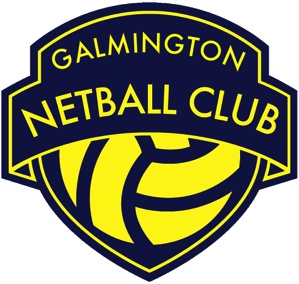 Injury Report FormThis form should be completed ASAP after an injury occurs.  The form should be returned to the GNC Secretary (Jane Finall) via email to galmingtonnetball@gmail.com or in hard copy.
Copies of this form can be downloaded from the club website.
Name of injured person:Date of injury:Time of injury:Location:How injury occurred:Description of injury:First aid given:First aid administered by:Equipment used/ to be replenished in which first aid kit:Transfer to A&E required?Injury form completed by:Date injury form completed: